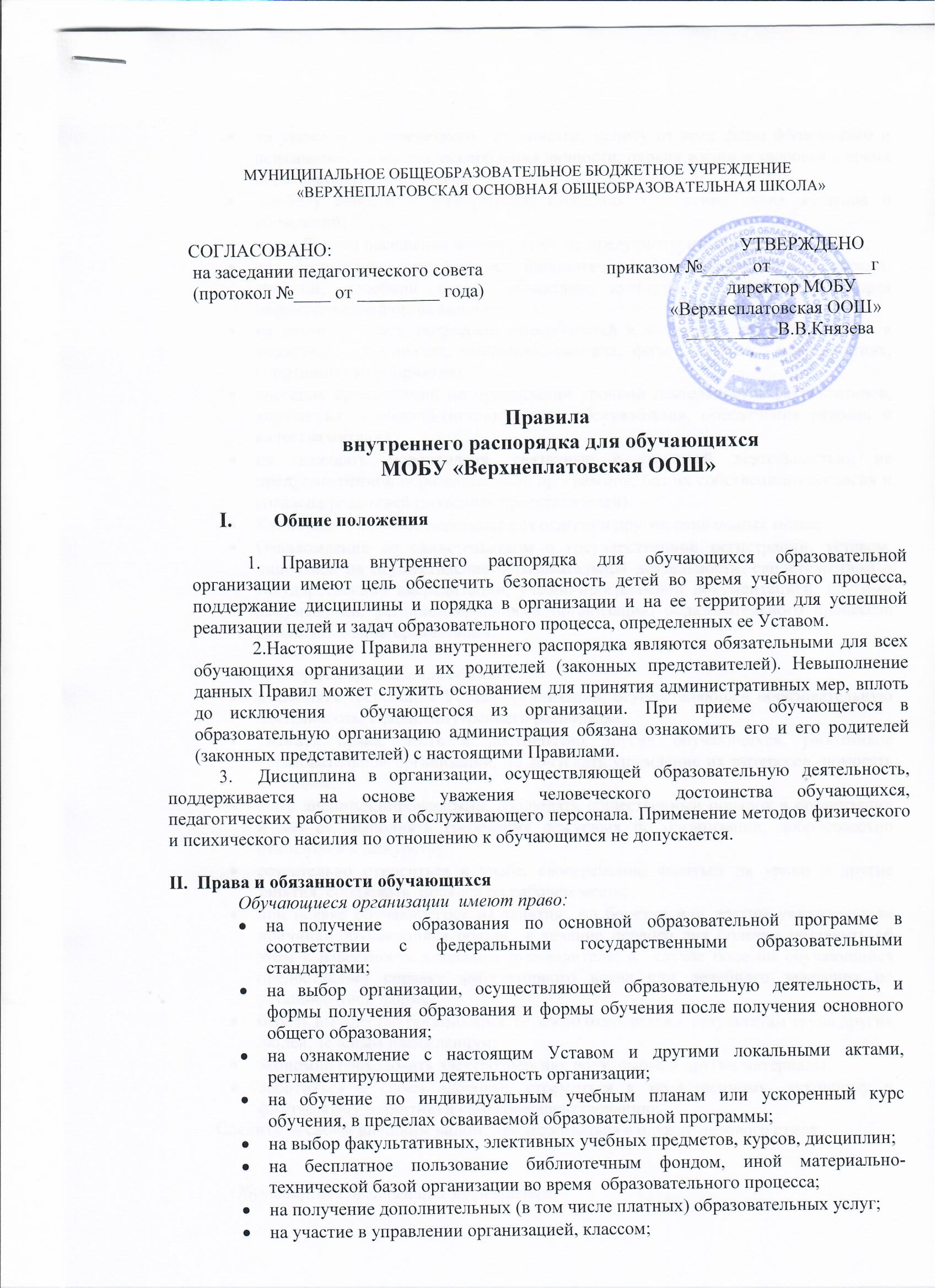 на уважение человеческого достоинства, защиту от всех форм физического и психического насилия, оскорбления личности; охрану жизни и здоровья в время образовательного процесса; свободу совести и информации, свободное выражение своих взглядов и убеждений;на свободное посещение мероприятий, не предусмотренных учебным планом;на бесплатное пользование библиотечно-информационными ресурсами, учебной, лечебной базой, объектами культуры и объектами спорта образовательной организации;на развитие своих творческих способностей и интересов, включая участие в конкурсах, олимпиадах, выставках, смотрах, физкультурных  мероприятиях, спортивных мероприятиях; внесение предложений по организации урочной деятельности, факультативов, улучшения санитарно-гигиенического обслуживания, обеспечения режима и качества питания;не посещать мероприятия, связанные с трудовой деятельностью, не предусмотренной образовательной программой, без их собственного согласия и согласия родителей (законных представителей).Каникулы- плановые перерывы для отдыха и других социальных целей;Ознакомление со свидетельством о государственной регистрации, уставом, лицензией на осуществление образовательной деятельности, свидетельством о государственной аккредитации, учебно-программной документацией, другими документами, регламентирующими организацию образовательного процессав образовательной организации. Обучающиеся организации обязаны:выполнять требования Устава организации, осуществляющей образовательную деятельность, Правил внутреннего распорядка;уважать права, честь и достоинство других обучающихся, работников образовательной организации, не допускать ущемление их интересов, помогать младшим;быть дисциплинированными, соблюдать общественный порядок в организации и вне ее, выполнять требования дежурных по организации, добросовестно относиться к дежурству ;сознательно относиться к учебе, своевременно являться на уроки и другие занятия, соблюдать  порядок на рабочем месте;при неявке обучающегося на занятия  по болезни или другим уважительным причинам,обучающийся обязан  в течение первого дня болезни поставить об этом в известность классного руководителя; в  случае болезни обучающийся предоставляет справку амбулаторного врача или лечебного заведения по установленной форме;беречь имущество организации, бережно относиться к результатам труда других людей, зеленым насаждениям;экономно расходовать электроэнергию, воду, сырье и другие материалы.Заботиться о своем здоровье, стремиться к нравственному, духовному и физическому развитию и самосовершенствованию;Следить за своим внешним видом, придерживаться в одежде делового стиля. Обучающимся организации запрещается:приносить, передавать или использовать оружие, спиртные напитки, табачные изделия, токсические и наркотические вещества;использовать любые средства и вещества, которые могут  привести к взрывам и пожарам;производить любые иные действия, влекущие за собой опасные последствия для окружающих и самого обучающегося;выносить без разрешения администрации организации инвентарь, оборудование из кабинетов, лабораторий и других помещений;ходить в верхней одежде, грязной обуви, головных уборах;курить в помещении организации и на её территории.Обучающиеся несут в порядке, установленном законодательством Российской Федерации и локальными нормативными актами организации, осуществляющей образовательную деятельность, дисциплинарную ответственность за:-не освоение или неполное освоение в установленные сроки образовательной программы, невыполнение учебного плана;- нарушение Правил внутреннего распорядка и Устава образовательной  организации, осуществляющей обучение;-за вред, причиненный по их вине имуществу организации;III. О поощрениях и взысканиях В целях мотивации обучающихся к активной жизненной позиции в организации  применяются поощрения обучающихся:Обучающиеся организации  поощряются за:• отличные и хорошие успехи в учебе;• участие и победу в интеллектуально -  творческих конкурсах и спортивных состязаниях;
• общественно-полезную деятельность и добровольный труд на благо организации;• благородные поступки. Организация  применяет следующие виды поощрений: объявление благодарности; награждение Почетной грамотой; В целях обеспечения дисциплины и порядка в организации по отношению к обучающимся могут применяться взыскания.Нарушениями, влекущими за собой наложение взыскания,  являются:1. Многократные пропуски занятий без уважительной причины.2. Рукоприкладство — нанесение побоев, избиение.3. Угроза, запугивание, шантаж.4.  Моральное издевательство:— употребление оскорбительных кличек;— дискриминация по национальным и социальным признакам;— подчёркивание физических недостатков;— нецензурная брань;— умышленное доведение другого человека до стресса, срыва.5. Унижение человеческого достоинства:— вымогательство;
— воровство;
— порча имущества.Передача или использование оружия, спиртных напитков, табачных изделий, токсических и наркотических веществ.  Школа применяет следующие виды взысканий:а) замечание;б) выговор;в) отчисление из организации, осуществляющей образовательную деятельность.IV. Правила посещения образовательного учреждения1. Приходить в учреждение следует за 10-15 минут до начала уроков в чистой, выглаженной одежде делового стиля, иметь опрятный вид и аккуратную прическу. В школьной деловой одежде не допускается: обувь на высоком каблуке, спортивная обувь, вещи, имеющие яркие, вызывающие и абстрактные рисунки, джинсы, спортивная и иная одежда специального назначения.2. Необходимо иметь с собой дневник (основной документ школьника) и все необходимые для уроков принадлежности.3. Обучающиеся вправе пользоваться бесплатным гардеробом. 4. Войдя в школу, обучающиеся снимают верхнюю одежду и одевают сменную обувь. 5. Перед началом уроков обучающиеся должны свериться с расписанием и прибыть в  кабинет до звонка. 6. После окончания занятий нужно получить одежду из гардероба, одеться и покинуть учреждение, соблюдая правила вежливости.V. Поведение на уроке1. Обучающиеся занимают свои места за столом в кабинете так, как это устанавливает классный руководитель или учитель по предмету, с учетом психофизиологических особенностей учеников. 2. Каждый учитель определяет специфические правила при проведении занятий по своему предмету, которые не должны противоречить нормативным документам. Эти правила обязательны для исполнения всеми обучающимися.3. Перед началом урока обучающиеся должны подготовить свое рабочее место и все необходимое для работы на уроке.4. Время урока должно использоваться только для учебных целей. Во время урока нельзя отвлекаться самому и отвлекать других посторонними разговорами, играми и другими, не относящимися к уроку, делами.5. Если обучающемуся необходимо выйти из класса, он должен попросить разрешения учителя.6. Обучающиеся должны иметь спортивную форму и обувь для уроков физкультуры, а также специальную одежду для уроков технологии. При отсутствии такой одежды обучающиеся остаются в классе, но к занятиям не допускаются.7. Запрещается во время уроков пользоваться мобильными телефонами и другими устройствами, не относящимися к учебному процессу. Следует отключить и убрать все технические устройства (плееры, наушники, игровые приставки и пр.), перевести мобильный телефон в тихий режим и убрать его со стола. 8. В случае опоздания на урок постучаться в дверь кабинета, зайти, поздороваться с учителем, извиниться за опоздание и попросить разрешения сесть на место.VI Поведение на перемене1. Обучающиеся обязаны использовать время перерыва для отдыха.2. При движении по коридорам, лестницам, проходам придерживаться правой стороны.3. Во время перерывов (перемен) обучающимся запрещается: - бегать по лестницам, вблизи оконных проёмов и в других местах, не приспособленных для игр; - толкать друг друга, бросаться предметами и применять физическую силу для решения любых проблем; 4. В случае отсутствия следующего урока обучающиеся могут находиться в вестибюле, библиотеке или других рекреациях, не занятых в учебном процессе.VII. Поведение в столовой1. Обучающиеся соблюдают правила гигиены: входят в помещение столовой без верхней одежды, тщательно моют руки перед едой.2. Обучающиеся обслуживаются комплексным питанием и (или) в порядке живой очереди могут самостоятельно приобрести пищу в буфете, выполняют требования работников столовой, соблюдают порядок при покупке пищи. Проявляют внимание и осторожность при получении и употреблении горячих и жидких блюд.3. Употреблять еду и напитки, приобретённые в столовой, разрешается только в столовой. Убирают за собой столовые принадлежности и посуду после еды.VIII Поведение во время проведения внеурочных мероприятий1. Перед проведением мероприятий, обучающиеся обязаны проходить инструктаж по технике безопасности. 2. Следует строго выполнять все указания руководителя при проведении массовых мероприятий, избегать любых действий, которые могут быть опасны для собственной жизни и для окружающих.3. обучающиеся должны соблюдать дисциплину, следовать установленным маршрутом движения, оставаться в расположении группы, если это определено руководителем. 4. Строго соблюдать правила личной гигиены, своевременно сообщать руководителю группы об ухудшении здоровья или травме.5. Обучающиеся должны уважать местные традиции, бережно относиться к природе, памятникам истории и культуры, к личному и групповому имуществу.6. Запрещается применять открытый огонь (факелы, свечи, фейерверки, хлопушки, костры и др.), устраивать световые эффекты с применением химических, пиротехнических и других средств, способных вызвать возгорание.IX. Заключительные положения1. Настоящие Правила действуют на всей территории образовательной организации и распространяются на все мероприятия с участием обучающихся организации.2. Настоящие Правила вывешиваются в школе на видном месте для всеобщего ознакомления.